6.  КООРДИНАТЫ И ВЕКТОРЫ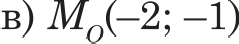 Аекортовы координоты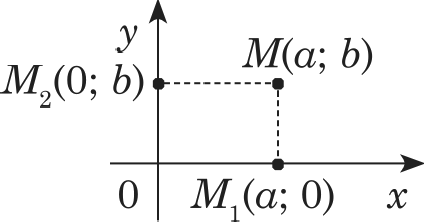 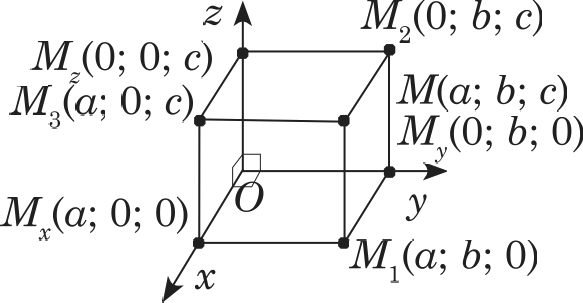 108	6. КоорАинаты и векторы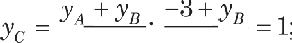 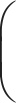 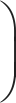 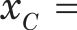 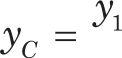 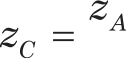 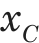 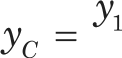 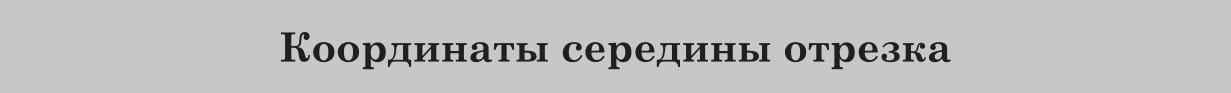 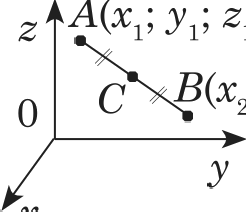 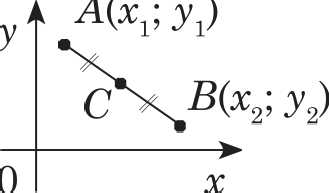 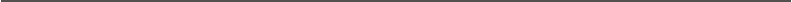 Аекартовы коорАинаты	109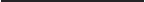 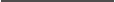 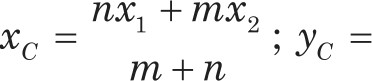 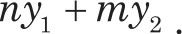 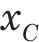 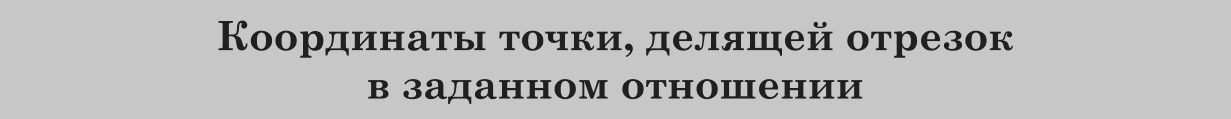 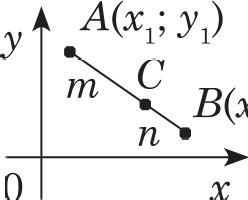 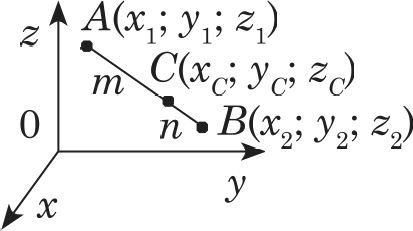 1 106. КоорАинаты и векторы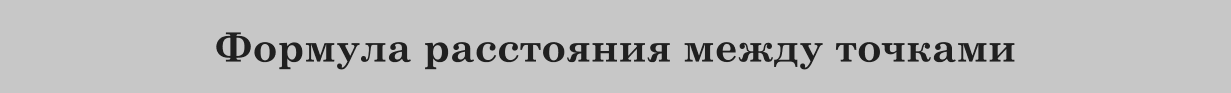 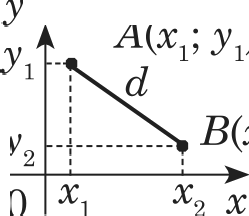 Аекартовы  коорАинатыВ общем виде:от+ бу + с = 0.С  угловым   коэффициентом '   —   (h * 0)0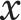 В общем виде:ах+ by+ cz + d —— 0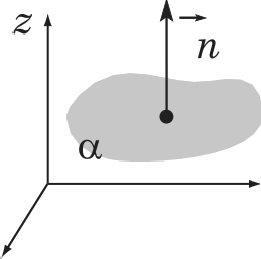 111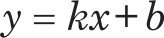 прямая  /,где (0; b) — точка пересече- ния прямой с осыо Оу;8=tgp.Угловой коэффициентпрЯмОй: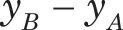 если прямая проходит черезBOOM  A(Х   ;  ]   )   М ‘(‘В‘   ВЗадача.Составить  уравнение   пря- мой, проходящей через точки А(І, 2) и B(—2,- I).Решение.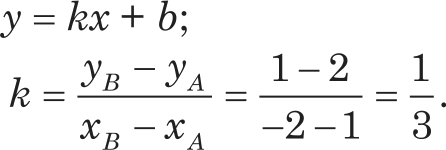 ïï(a,- Ь,- с) — иормаль (нор- жсілЬнЬіїі вектор) — ненуле- вой   вектор,   перпендикуляр-НЫЙ ПЛОСКОСТИЕсли плоскость проходит через точки М(х ,- у ; z flи й(п; b; с), п 1 cl, то уравне- ние ттлоскости о: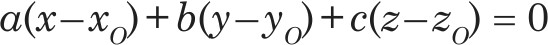 Задача.Составить уравнение плоско- сти, проходящей через точку Я(—1; —2; 3) перпендикулярновектору й(2; 1; — 4).Решение.2(т + 1) + 1(y + 2) — 4(з — 3) = 0;1 12КоорАинаты  и векторыОкончание таблицьt0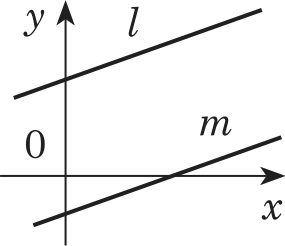 Если прямые заданы уравнениями:/: о,т+ б,у + с, = 0;IM'0 I2 + Й  +C 2 = 0,то /    пз при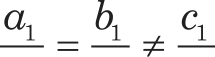 ’2	'2	C2Если прямые заданы уравнениями:1: у —— Аix+ b3,-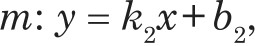 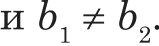 хДве  различные  плоскости  о, и ct„ ваданные уравнениями: о,: о,т+ h у +с,з+ dl = 0;‘я '‘z‘+‘	+	+ dl'  0параллельны тогда и толькотогда, еслио,	h,	с,р  dо,	6,	с,	dСледствие: если о,	h,	с,	dl—	—	›‘  2	‘2	C2   d  2то  плоскости совпадатотAer ap+OBaı roOpAŁ4HOTaı	113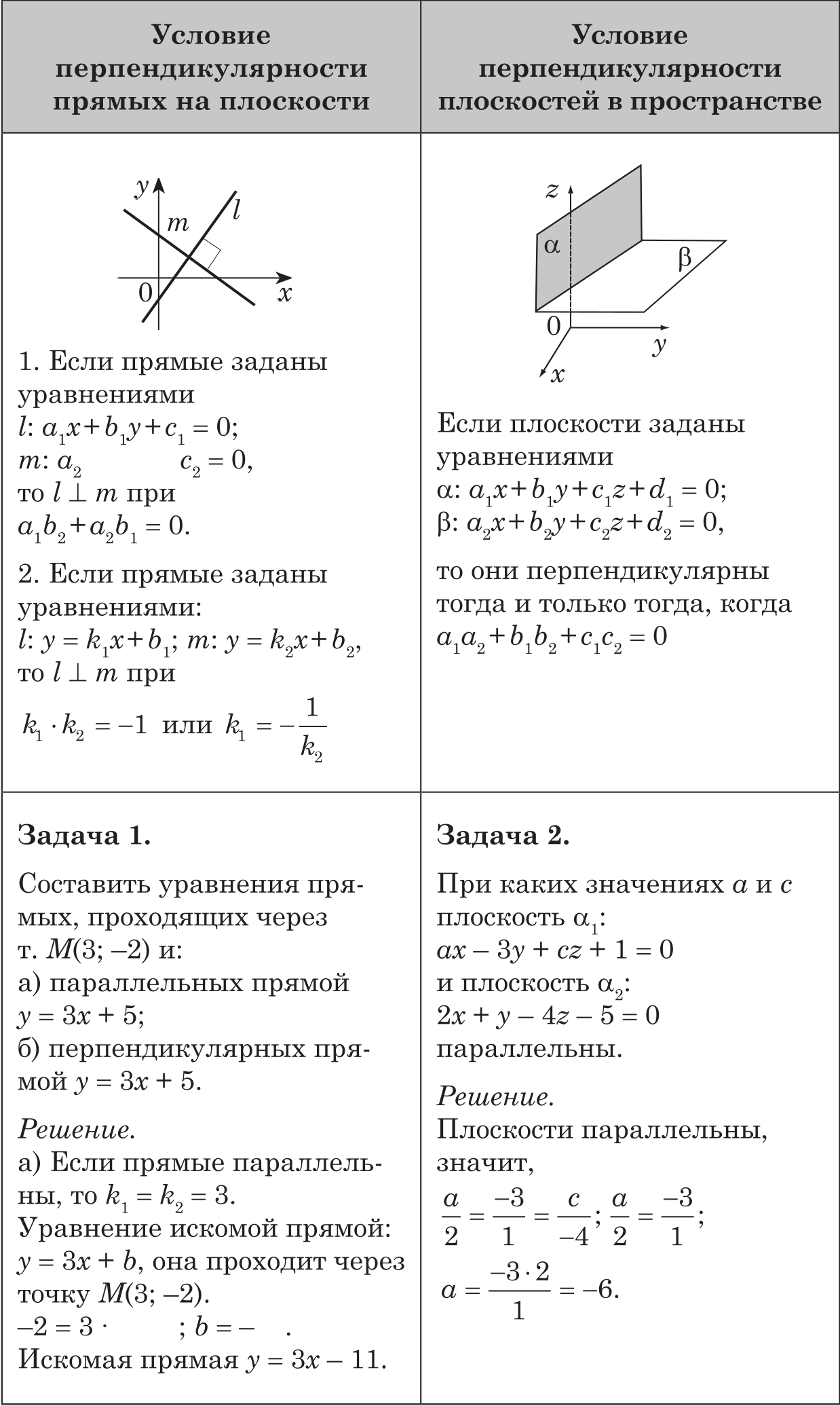 0x+ b  +3 + ò	111 146.  КоорАинаты  и векторыОкончание таблицьt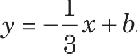 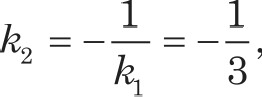 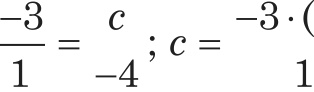 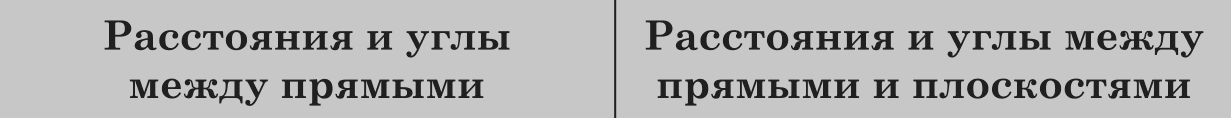 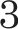 Аекартовы коорАинаты	115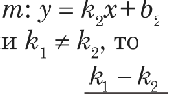 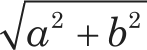 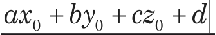 Продолжение таблиц,ьt1 166.  КоорАинаты  и векторы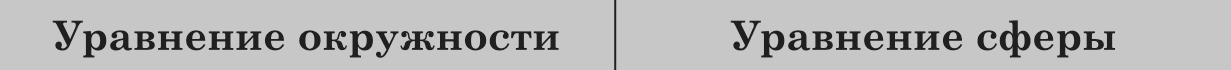 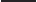 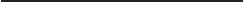 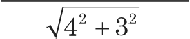 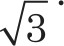 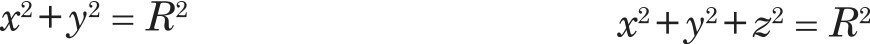 Окончание таблицьtАекартовы  коорАинаты	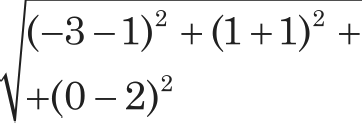 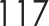 Окончание таблицьt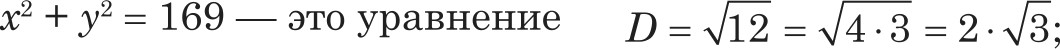 118Векторы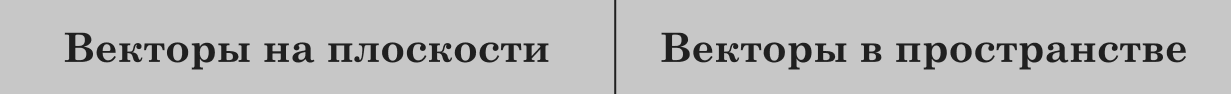 6.  КоорАинаты  и векторы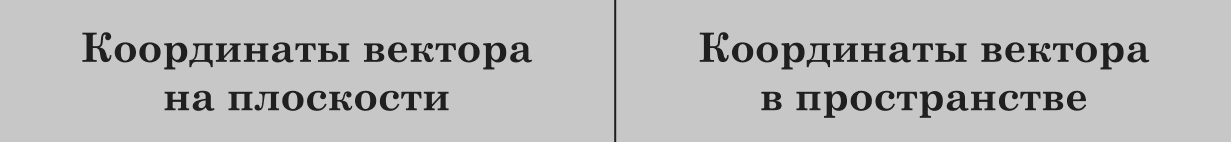 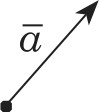 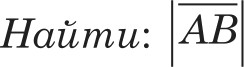 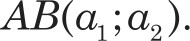 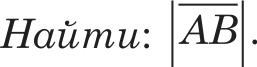 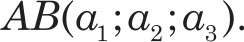 Векторы	119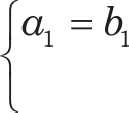 Окончоние тоdлицьt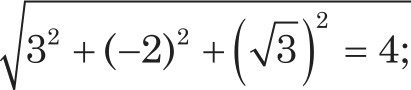 векторы о и 6 одинаково напралены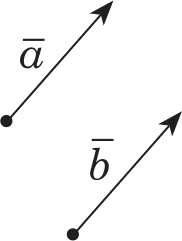 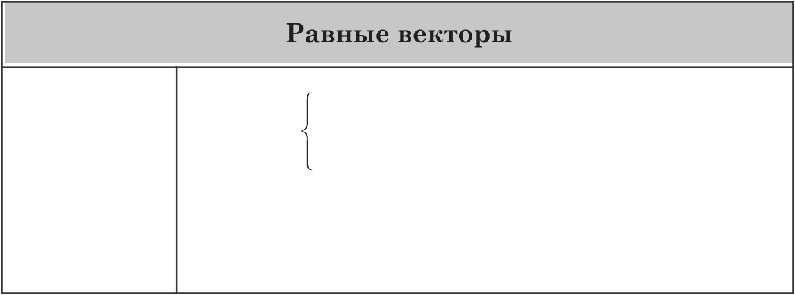 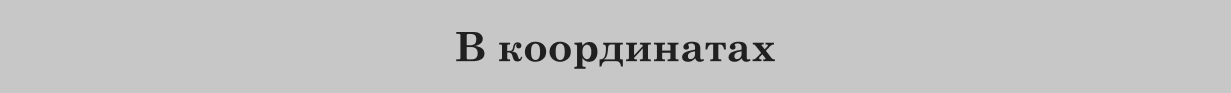 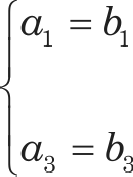 120	6.  КоорАинаты  и векторы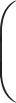 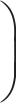 Противоположные векторы — векторы, имеіощие одинаковую длину и противопо- ложное направление.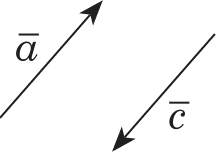 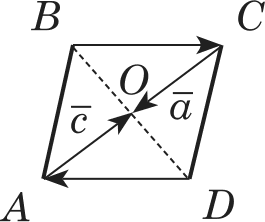 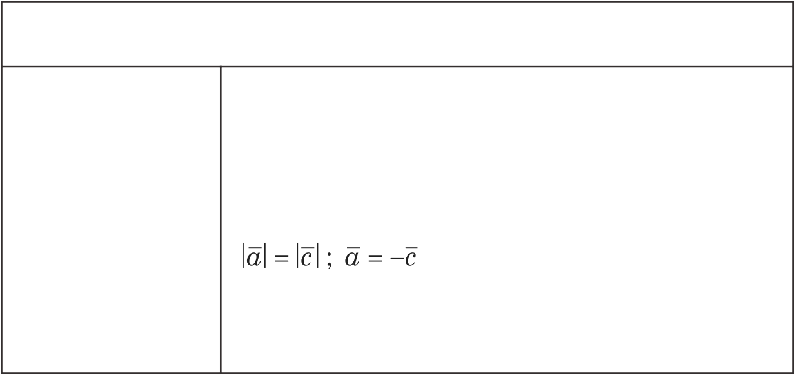 Векторы  AO  п  СО  , BC  *   DA —противоположные.Ненулевые векторы называтот колли- неарными, если они лежат на одной прямой или на параллельных прямых. Коллинеарные векторы направлены оди- наково или противоположно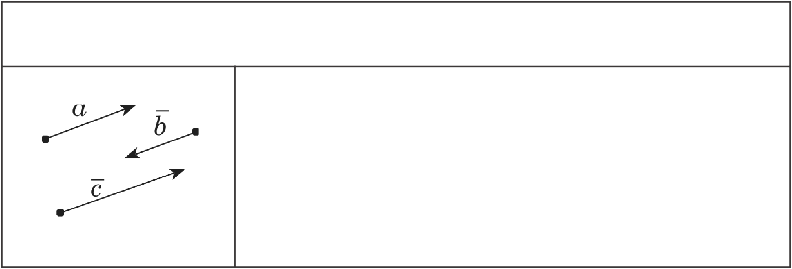 ОперациРl HaA ве +орами	121Окончание таблицьt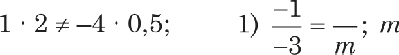 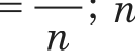 Оперомии  нод вектороми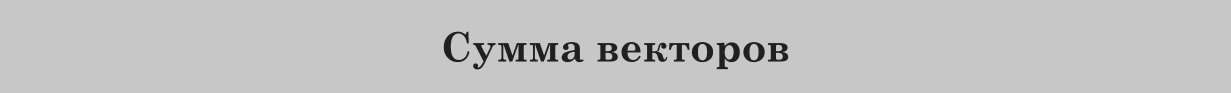 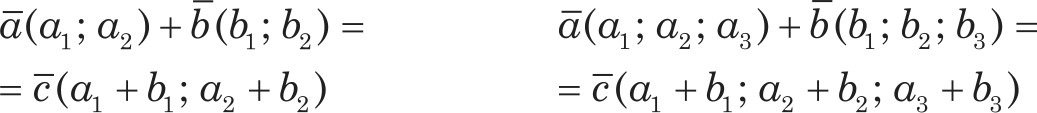 122	6. Координаты и векторы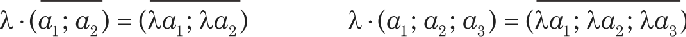 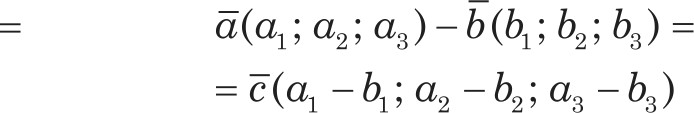 Окончонве тоlїлвцоіОпераций HaA вектороми	123Свойства  Аействий  Ha A вектороми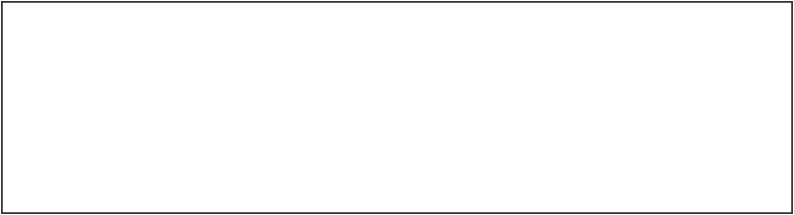 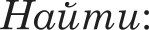 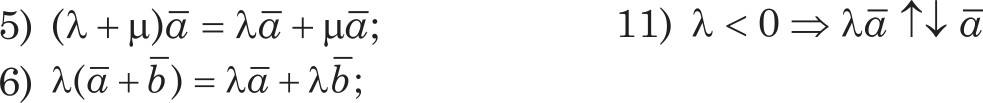 Угол ме	у  векторами.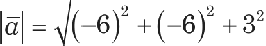 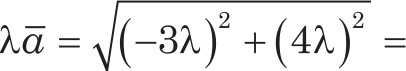 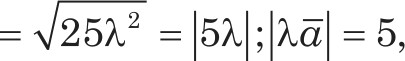 СКолярное  произвеАение  векторовI'     2	3  '	‘I  '   ’2      ’3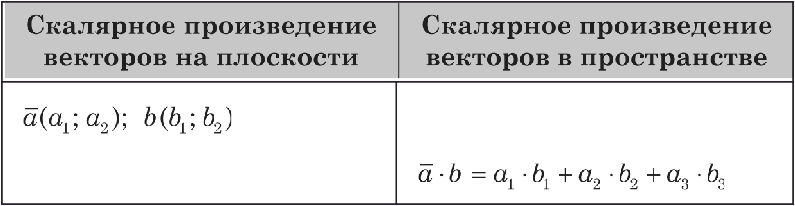 "i  "i ”2 "2124	6.  КоорАинаты  и векторыОкончоние тоdлицьtСлелствия  из теоремы о скалярномпроизвеАенииОперациРl HaA ве +орами125Окончание таdлиц,ьt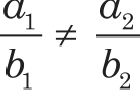 Разложение вектора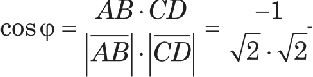 126	6.  КоорАинаты  и векторыОкончоние тоdлицьt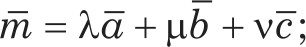 Векторный метоА And решения геометрических    заАач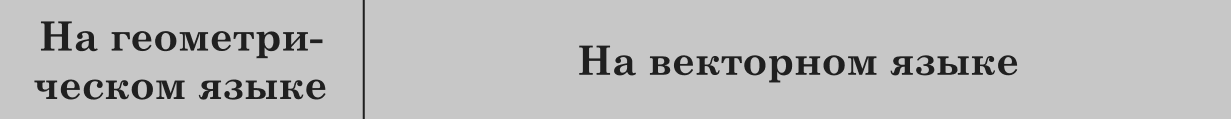 ОперациРl HaA ве +орами	127Окончание таdлиц,ьt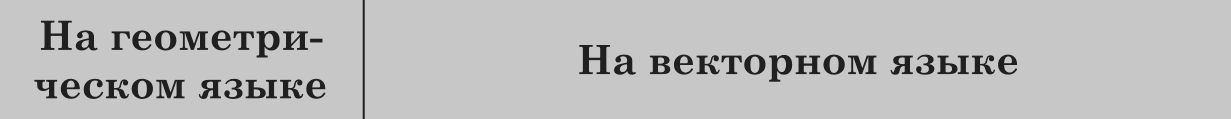 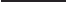 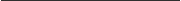 Денартовы координатынаплоскостиДекартовы координаты в пространстве0	My(а,- 0)	хО — начало координат;Ох — ось абсцисс;Оу — ось ординатО — начало координат;Ох — ось абсцисс;Оу — ось ординат;Oz — ось аппликатЗадача 1.Задача 2.Найти:Дана  точка  М(І,-  2; 3).точки, симметричные точке if(2; 1) относитель- но: а) оси От; 6) оси Оу,-3) начала координат.Найти:точки, симметричные точ- ке if  относительно:  а) осиОх; 6) оси Оу,- в) оси Oz;Ответ:г) плоскости хОу, д) плоско-а) 3f,(2; —1);6) Af (—2; 1);сти  zOz; е) плоскости yOz,-ж) начала координат.Ответ:а) М (I,- —2; —3);6) fq(—1; 2; —3);в) if,(—1; —2; 3);г) 3f, (1; 2; —3);д) 3f, ,(1; —2; 3);е) I ,(—1; 2; 3);ж) 3f (—1; —2; —3)C(xc; yp) — середина отрезка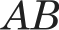 А(х ,- у )0’1 ”2	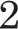    +	2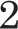 С(х ,- у ,- z ) — середина от- резка ABу   A(xi; у3,- z  )0	B(‘  2'     2•‘  ‘2”’i ”’z	+]z .' С	2	'	2	'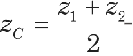 Задапа 1.Точка С — середина отрез- ка AB. A(2; —3), C(0; 1)Найти:координаты точки В.Решение. 	в. 2+	= 0;2	'	2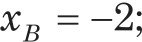 2	'	2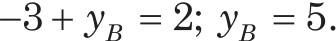 Ответ: В (—2; 5).Задача 2.Концы  отрезка ABA(5; —2; —4) и B(5; 3; 6).Найти:точку, симметричную середи- не отрезка AB относительно плоскости тOz.Решение.С(х ,- у ,- z ) — середина отрезка  AB.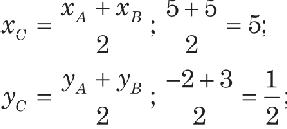  	+ zв —4 + 6 = 1;2	2, точка C„ симме- тричная точке С относитель- но плоскости хОз.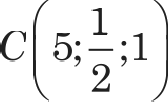 Omae/n: С', 5; — —’12'В‘2 •‘  2п0Даны точки A(xi;  у ),B(x2: лz-д  Точка С(тр; у )делит отрезок AB в отноше-нии m : в, считая от точки А.Тогда координаты точки С:нх  +     •	пуф +	*с —   m + п	› dc — m + п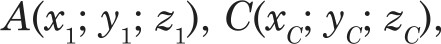 B(x  2	2' ‘2)Точка  С(х ; у ,- z ) делит от-резок AB в отношении m : п, считая от точки А.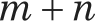 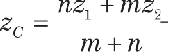 Задачаl.ТочкаСделитотрезокА8 с координатами концов A(—1; 2) и В(0, —4) в отноше- нии 2 : 3, считая от точки А.Найти:координаты  точки С.Решение.пт = 2, п = 3.3 (—I) + 2 0	_ 3 = —0, 6;2 + 3	53 2 + 2 (—4)	6 — 8'	2 + 3	'	52 _ —0, 4.5Ответ:  С (—0,6; —0,4).Задача 2.Точка if(2; 6; 3) — середина отрезка, концы которого на- ходятся на оси От и в плоско- сти уОз.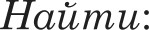 координаты концов отрезка.Решение.Точка, лежащая на оси От, имеет координаты А(х, 0; 0), а точка, лежащая в плоско- сти yOz, имеет координаты В(0,- у; z). М — середина отрезка AB, тогдаі+ 0 = 2; х = 4; 0+	= 6,2	2у ——12; 0+z = 3, з = 6.2Omaem: A(4; 0; 0); В(О; 12; 6).А(х,,-  у,), B(x 2•‘ 2А(х ,- у )'   dy   ...'.......... В(х ,- у )0  “т	‘z ХРасстояние d  между точкамиА  н В: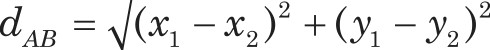 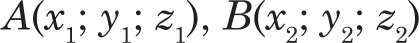 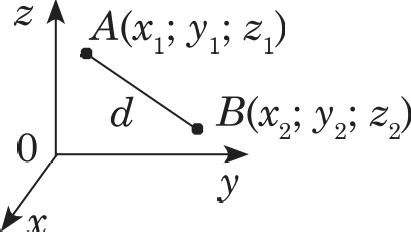 Расстояние d  между точкамиА  п В:d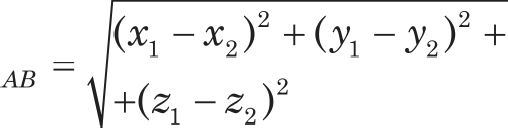 Задача 1.Вьшислить длину медиа- ны BB  треугольника ABCс вершинами A(4; 0), B(2; 0),C(16; 2).Решение.Координаты точки В :4 +16	0 + 2'	2  =10;	2  =1.BB,    —— (10 —)	(1 —0)  ==  6.Ответ:  BB ——   6.Задача 2.На оси аппликат найти точку А„ равноудалённук› от точек if(—2; 3; 5)< N(3; —5; —1).Решение.На оси аптіликат точка име- ет координаты A(0; 0; z).= (—2 — 0) 2 + (3 — 0) 2 -г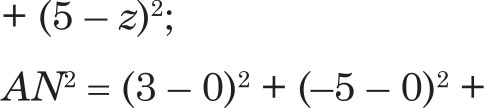 + (1 + 3)2,во АМ —— AN,  хо AIP   ——AT,-4 + 9 + (5 — з)' == 9 + 25 + (1 + 3)2;z ——Omaem: А 0; 0;    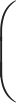 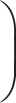 Тогда у —— х + Ь.Подставил коордтіатьт A(l; 2), тогда 2 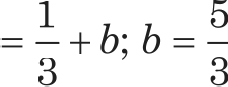 у = — т + — или 3	31 х — у + 5— = 03	3Ответ: х — Зу + 5 = 0.2i+2+y+2—4a+l2=0;2i+y-4z+16=0—уравнениеплоскости.Ответ: 2x + у — 4z + 16 = 0.6) Если прямые  перпендику- 		 	—4) 12.Уравнение плоскости о, имеет вид:—6т — Зу + 12a + 1 = 0.Ответ:—6z — Зу + 12a + 1 = 0.лярны, то 		 	—4) 12.Уравнение плоскости о, имеет вид:—6т — Зу + 12a + 1 = 0.Ответ:—6z — Зу + 12a + 1 = 0.искомая прямая 		 	—4) 12.Уравнение плоскости о, имеет вид:—6т — Зу + 12a + 1 = 0.Ответ:—6z — Зу + 12a + 1 = 0.Прямая проходит через точ- 		 	—4) 12.Уравнение плоскости о, имеет вид:—6т — Зу + 12a + 1 = 0.Ответ:—6z — Зу + 12a + 1 = 0.ку (3; —2). 		 	—4) 12.Уравнение плоскости о, имеет вид:—6т — Зу + 12a + 1 = 0.Ответ:—6z — Зу + 12a + 1 = 0.—2 = — (—3) + b; h = —1. 		 	—4) 12.Уравнение плоскости о, имеет вид:—6т — Зу + 12a + 1 = 0.Ответ:—6z — Зу + 12a + 1 = 0.у —— —1 z —1. 		 	—4) 12.Уравнение плоскости о, имеет вид:—6т — Зу + 12a + 1 = 0.Ответ:—6z — Зу + 12a + 1 = 0.Omвem: а) у —— Зт — 11; 		 	—4) 12.Уравнение плоскости о, имеет вид:—6т — Зу + 12a + 1 = 0.Ответ:—6z — Зу + 12a + 1 = 0.6)  Ј =——i—L 		 	—4) 12.Уравнение плоскости о, имеет вид:—6т — Зу + 12a + 1 = 0.Ответ:—6z — Зу + 12a + 1 = 0.Расстояние между параллельными прямыми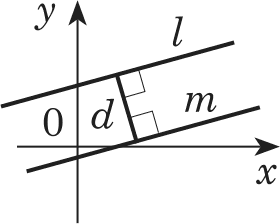 Угол между двумя пря- мыми (пересекакіщимися или скрещиваіощимися)А	В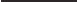 Если прямые заданыНаправляющий векторуравнениямипрямой — вектор, лежаіций1: oz+ hу = с,;на прямой или на прямой,пз: ах + bу = с , noей параллельной.d ——   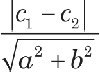 Вьшисляется по координа- там двух точек прямой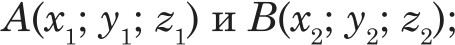 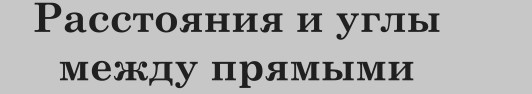 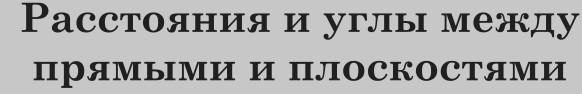 Угол между прямыми с на- правляіощими векторами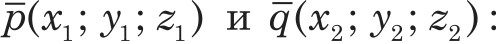 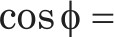 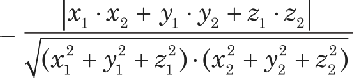 Уголметдупрлмыми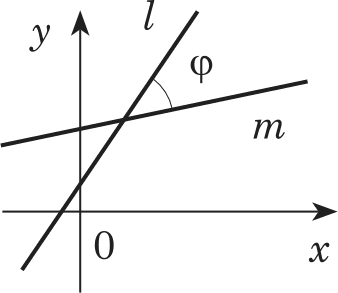 Если прямые заданы уравнениямиf: у = 3,c + b,;tg ‹р =1+\42УголметдупрЯмой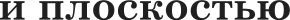 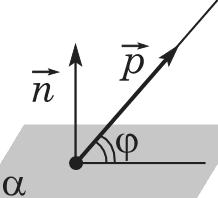 Угол между направляіощим вектором  p(xi,- уф,- z  ) п пяо-скостьто ах+ bу+ cz+ d —— 0: сов‹р =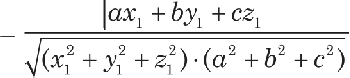 Расстояние от тоянидопрямой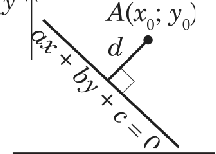 0	хРасстояние от точки А(х ,- у flдо прямой ах+ by+ с —— 0:d —— ах + by + с Расстояние от точкиДОNлОСЕОСТИ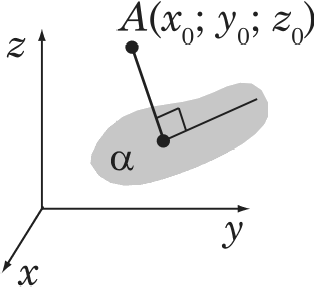 Расстояние от точки А(х  ,-yу; z flдо пocнocе ах+ by+cz+ d = 0:d ——g2 + p2+ p2Задача 1.Задача 2.Найти расстояние между параллельными плоскостя- ми п и §.а: х + у + з — 1 = 0и Q: z + у + з — 3 = 0.Решение.Возьмём произвольнуіо точ- ку  А,  принадлежащуто о,т. е. её координаты удовлет- воряіот уравнениіо о.А  *о!   о! *	A(1; —1; 1)aНайдём расстояние от А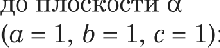 d —— 1 - 1 + 1 (—1) + 1 1 — 3)	21' +1' +1'Ответ:   2Найти расстояниеЗадача 2.Найти расстояние между параллельными плоскостя- ми п и §.а: х + у + з — 1 = 0и Q: z + у + з — 3 = 0.Решение.Возьмём произвольнуіо точ- ку  А,  принадлежащуто о,т. е. её координаты удовлет- воряіот уравнениіо о.А  *о!   о! *	A(1; —1; 1)aНайдём расстояние от Аd —— 1 - 1 + 1 (—1) + 1 1 — 3)	21' +1' +1'Ответ:   2от точки А(—б; 8)Задача 2.Найти расстояние между параллельными плоскостя- ми п и §.а: х + у + з — 1 = 0и Q: z + у + з — 3 = 0.Решение.Возьмём произвольнуіо точ- ку  А,  принадлежащуто о,т. е. её координаты удовлет- воряіот уравнениіо о.А  *о!   о! *	A(1; —1; 1)aНайдём расстояние от Аd —— 1 - 1 + 1 (—1) + 1 1 — 3)	21' +1' +1'Ответ:   2до прямой 4z + Зу — 1 = 0.Задача 2.Найти расстояние между параллельными плоскостя- ми п и §.а: х + у + з — 1 = 0и Q: z + у + з — 3 = 0.Решение.Возьмём произвольнуіо точ- ку  А,  принадлежащуто о,т. е. её координаты удовлет- воряіот уравнениіо о.А  *о!   о! *	A(1; —1; 1)aНайдём расстояние от Аd —— 1 - 1 + 1 (—1) + 1 1 — 3)	21' +1' +1'Ответ:   2Решение.Задача 2.Найти расстояние между параллельными плоскостя- ми п и §.а: х + у + з — 1 = 0и Q: z + у + з — 3 = 0.Решение.Возьмём произвольнуіо точ- ку  А,  принадлежащуто о,т. е. её координаты удовлет- воряіот уравнениіо о.А  *о!   о! *	A(1; —1; 1)aНайдём расстояние от Аd —— 1 - 1 + 1 (—1) + 1 1 — 3)	21' +1' +1'Ответ:   2Расстояние от тоики A(—6; 8)Задача 2.Найти расстояние между параллельными плоскостя- ми п и §.а: х + у + з — 1 = 0и Q: z + у + з — 3 = 0.Решение.Возьмём произвольнуіо точ- ку  А,  принадлежащуто о,т. е. её координаты удовлет- воряіот уравнениіо о.А  *о!   о! *	A(1; —1; 1)aНайдём расстояние от Аd —— 1 - 1 + 1 (—1) + 1 1 — 3)	21' +1' +1'Ответ:   2до прямой 4z + Зу — 1 = 0 равноЗадача 2.Найти расстояние между параллельными плоскостя- ми п и §.а: х + у + з — 1 = 0и Q: z + у + з — 3 = 0.Решение.Возьмём произвольнуіо точ- ку  А,  принадлежащуто о,т. е. её координаты удовлет- воряіот уравнениіо о.А  *о!   о! *	A(1; —1; 1)aНайдём расстояние от Аd —— 1 - 1 + 1 (—1) + 1 1 — 3)	21' +1' +1'Ответ:   2d —— 4.(—6)+3.8—l ' 0 2sЗадача 2.Найти расстояние между параллельными плоскостя- ми п и §.а: х + у + з — 1 = 0и Q: z + у + з — 3 = 0.Решение.Возьмём произвольнуіо точ- ку  А,  принадлежащуто о,т. е. её координаты удовлет- воряіот уравнениіо о.А  *о!   о! *	A(1; —1; 1)aНайдём расстояние от Аd —— 1 - 1 + 1 (—1) + 1 1 — 3)	21' +1' +1'Ответ:   2Ответ: 0,2.Задача 2.Найти расстояние между параллельными плоскостя- ми п и §.а: х + у + з — 1 = 0и Q: z + у + з — 3 = 0.Решение.Возьмём произвольнуіо точ- ку  А,  принадлежащуто о,т. е. её координаты удовлет- воряіот уравнениіо о.А  *о!   о! *	A(1; —1; 1)aНайдём расстояние от Аd —— 1 - 1 + 1 (—1) + 1 1 — 3)	21' +1' +1'Ответ:   2с  центром  в  начале координатс  центром  в  начале координат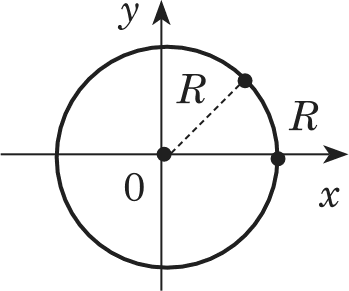 Центр окружности  O(0; 0)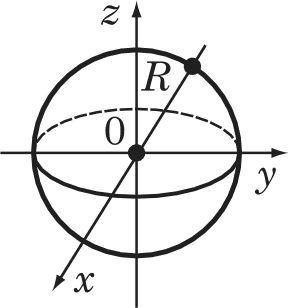 Центр окружности  O(0; 0; 0)Задача 1.Задача 2.На окружности т° + у° = 169Написать  уравнение сферынайти точки,  абсцисса кото-с центром  в начале коорди-рых равна 5.нат и с диаметром D —— 1Решение.окружности с центром в на- чале координат и  радиусом S= 13 (132 = 169).т = 5; 5' + у" = 169; y2 = 144;у ——12 или у —— —12.Ответ: (5; 12) и (5; —12)•Решение.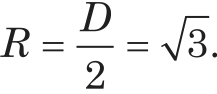 Уравнение сферы с центромО‹о; о; о»)	п	.Ответ:х’ + у’ + z2 = 3.сцентром в проиавольнойточкесцентром в проиавольнойточке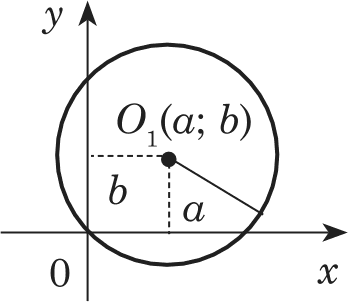 y_g)2+	_ )2 _	2Центр O,(n;  b), радиус Я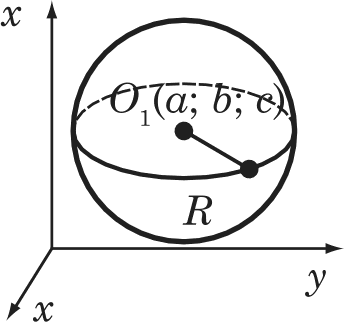 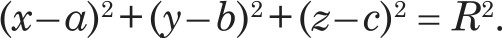 Центр  сферы  O,(o;  h; с),радиус ЛЗадача 1.Составить уравнение окруж- ности с диаметром MN, если М(I,- 7) и N(5; 4).Решение.Центр окружности:1+5 = 3; у  —— 7 + 4 -  ,2	2Радиус окружности:R —— МО   —— (1 — 3) +(7 — 5,5) =2,5.q   e(т — 3)3 +     — 5,5)2 = 6,25.Задача 2.Составить   уравнение   сфе- ры,  если  её  центр  находится в точтtе О(—3; 1; 0), и она пpo- ходит через точку А(І,’ —1; 2).Решение.Радиус сферы:Л = OA =  '	3  1)' +(1 +1)' +2)'=  2.Ответ:(х + 3)' + (у — 1)' + з2 = 24.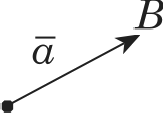 АВектором называется на- правленный отрезок:Длина этого отрезка назы- вается длиной (модулем, абсолютной величиной) вектора:A z *z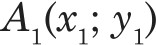 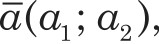 где о, - •2  х  • -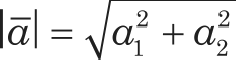 2z)i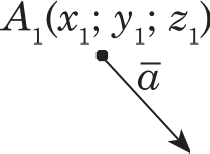 A  2(     2'  2'    2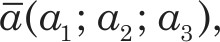 где •  -•	—•г •  -›	—›г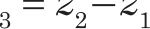 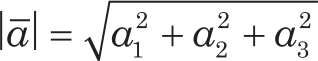 Задача 1.Задача 1.Задача 1.Задача 1.Задача 2.A(—1; 4), B(—4; 0).A(—1; 4), B(—4; 0).A(—1; 4), B(—4; 0).A(—1; 4), B(—4; 0).A(1; — 2; 0), B(4; — 4;Решение.Решение.Решение.Решение.Решение.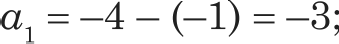 oн = 0 — 4 = —4.oн = 0 — 4 = —4.oн = 0 — 4 = —4.oн = 0 — 4 = —4.о, = 4 — 1 = 3; o2 = —4 — (—2) = —2;о,  =   3 — 0 =	(3; — 2;	).(—Зї — 4);(—3)2+ (—4) = 5.Ответ: 5.32 + (—2) 2 + (	)'   = 4;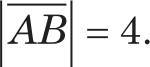 Ответ: 4.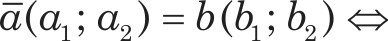 ’2	'2; m)  = b(b,; b,; h,) m    oн '  b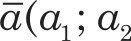 ; m)  = b(b,; b,; h,) m    oн '  bЗадача 1.Задача 1.Задача 2.А(х; 2; — 3); В(—3; у; z).При каких значениях т, у п zAB = Ы(—4; 0;1).Решение.Координаты= (—3 — т;	— 2;з     + 3);—3 — z = —4, т = 1;у — 2 = 0, у = 2;з + 3 = 1, з = —2.Ответ:х = 1, у = 2, z = —2.ABCD  — параллелограмм.ABCD  — параллелограмм.Задача 2.А(х; 2; — 3); В(—3; у; z).При каких значениях т, у п zAB = Ы(—4; 0;1).Решение.Координаты= (—3 — т;	— 2;з     + 3);—3 — z = —4, т = 1;у — 2 = 0, у = 2;з + 3 = 1, з = —2.Ответ:х = 1, у = 2, z = —2.Указать пapy равных векто-Указать пapy равных векто-Задача 2.А(х; 2; — 3); В(—3; у; z).При каких значениях т, у п zAB = Ы(—4; 0;1).Решение.Координаты= (—3 — т;	— 2;з     + 3);—3 — z = —4, т = 1;у — 2 = 0, у = 2;з + 3 = 1, з = —2.Ответ:х = 1, у = 2, z = —2.ров из:ров из:Задача 2.А(х; 2; — 3); В(—3; у; z).При каких значениях т, у п zAB = Ы(—4; 0;1).Решение.Координаты= (—3 — т;	— 2;з     + 3);—3 — z = —4, т = 1;у — 2 = 0, у = 2;з + 3 = 1, з = —2.Ответ:х = 1, у = 2, z = —2.а)  AB  и CD;а)  AB  и CD;Задача 2.А(х; 2; — 3); В(—3; у; z).При каких значениях т, у п zAB = Ы(—4; 0;1).Решение.Координаты= (—3 — т;	— 2;з     + 3);—3 — z = —4, т = 1;у — 2 = 0, у = 2;з + 3 = 1, з = —2.Ответ:х = 1, у = 2, z = —2.6)  AD  и BC;6)  AD  и BC;Задача 2.А(х; 2; — 3); В(—3; у; z).При каких значениях т, у п zAB = Ы(—4; 0;1).Решение.Координаты= (—3 — т;	— 2;з     + 3);—3 — z = —4, т = 1;у — 2 = 0, у = 2;з + 3 = 1, з = —2.Ответ:х = 1, у = 2, z = —2.в)  AO  п  СО.в)  AO  п  СО.Задача 2.А(х; 2; — 3); В(—3; у; z).При каких значениях т, у п zAB = Ы(—4; 0;1).Решение.Координаты= (—3 — т;	— 2;з     + 3);—3 — z = —4, т = 1;у — 2 = 0, у = 2;з + 3 = 1, з = —2.Ответ:х = 1, у = 2, z = —2.Отвелз:Отвелз:Задача 2.А(х; 2; — 3); В(—3; у; z).При каких значениях т, у п zAB = Ы(—4; 0;1).Решение.Координаты= (—3 — т;	— 2;з     + 3);—3 — z = —4, т = 1;у — 2 = 0, у = 2;з + 3 = 1, з = —2.Ответ:х = 1, у = 2, z = —2.равны векторы AD и BC.равны векторы AD и BC.Задача 2.А(х; 2; — 3); В(—3; у; z).При каких значениях т, у п zAB = Ы(—4; 0;1).Решение.Координаты= (—3 — т;	— 2;з     + 3);—3 — z = —4, т = 1;у — 2 = 0, у = 2;з + 3 = 1, з = —2.Ответ:х = 1, у = 2, z = —2.Ы коллннеарно єc(oi; oн);  б(бі; bz) m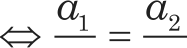 '1	'2Ы коллннеарно 8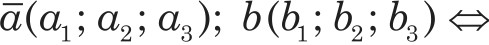 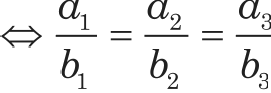 Задача 1.Задача 2.При каких знапениях лз и п векторы коллинеарны, если fi(—1; 4; — 2) и b(—3; m; п) ?Решение.Если векторы о и 6 коллинеарны, то—1   4    —2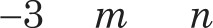 Коллинеарны ли векторы:Задача 2.При каких знапениях лз и п векторы коллинеарны, если fi(—1; 4; — 2) и b(—3; m; п) ?Решение.Если векторы о и 6 коллинеарны, то—1   4    —2а) 0(—1; 3) « F(з; —  ;Задача 2.При каких знапениях лз и п векторы коллинеарны, если fi(—1; 4; — 2) и b(—3; m; п) ?Решение.Если векторы о и 6 коллинеарны, то—1   4    —26)  fi(1; — 4) и /т 2 ; 2 ?Задача 2.При каких знапениях лз и п векторы коллинеарны, если fi(—1; 4; — 2) и b(—3; m; п) ?Решение.Если векторы о и 6 коллинеарны, то—1   4    —2Решение.Задача 2.При каких знапениях лз и п векторы коллинеарны, если fi(—1; 4; — 2) и b(—3; m; п) ?Решение.Если векторы о и 6 коллинеарны, то—1   4    —2а)	— 9 ; —1 (—9) = 3 3.Задача 2.При каких знапениях лз и п векторы коллинеарны, если fi(—1; 4; — 2) и b(—3; m; п) ?Решение.Если векторы о и 6 коллинеарны, то—1   4    —2Да.Задача 2.При каких знапениях лз и п векторы коллинеарны, если fi(—1; 4; — 2) и b(—3; m; п) ?Решение.Если векторы о и 6 коллинеарны, то—1   4    —26)   1	-40,5	2'4	= 12;2 z —2. Нет.2) -1	-2	= —6.3Ответ:а) да; 6) нет.Ответ:m=	12; в=—б.НаплоскостиВпространствеПравило треугольника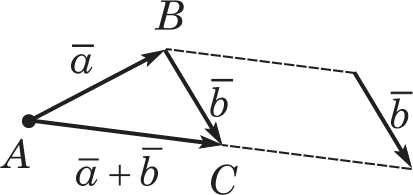 AB + BC —— ACПравило параллелепипеда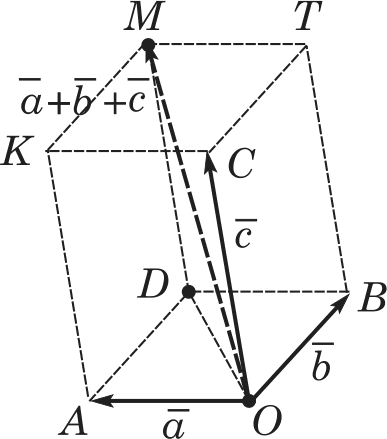 ОМ  ——OA+ OB+ OCпараллелограмма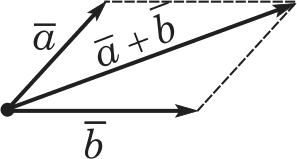 Правило параллелепипедаОМ  ——OA+ OB+ OCНайти  сумму векторов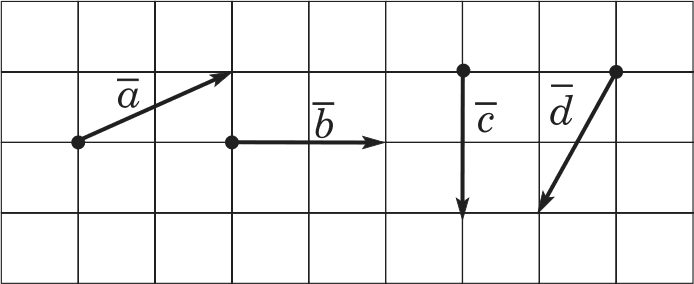 Найти  сумму векторов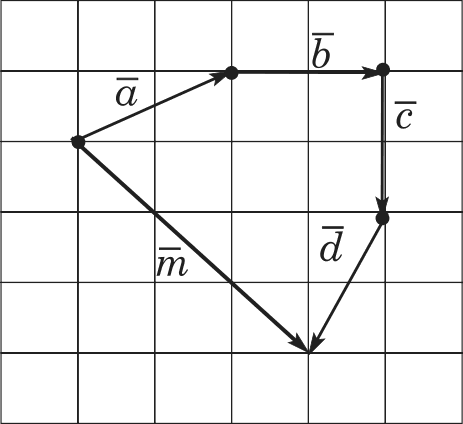 0(2; 1)(2; 0)r(0; — 2)d(—І,- — 2)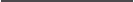 m(3; — 3)Правило многоугольникаПусть даны векторы  fi;  є;   є ; cl.а) от произвольной  точки строим вектор  fi;6) от конца вектора fi  строим вектор  є; в) от конца векторає   строим вектор  с ; г) от конца вектора  є  строим вектор  d;д) вентор-сумма   ii   — его начало совпадает е началом векто-ра  о , конец — е концом вектора  ‹:l  .Правило многоугольникаПусть даны векторы  fi;  є;   є ; cl.а) от произвольной  точки строим вектор  fi;6) от конца вектора fi  строим вектор  є; в) от конца векторає   строим вектор  с ; г) от конца вектора  є  строим вектор  d;д) вентор-сумма   ii   — его начало совпадает е началом векто-ра  о , конец — е концом вектора  ‹:l  .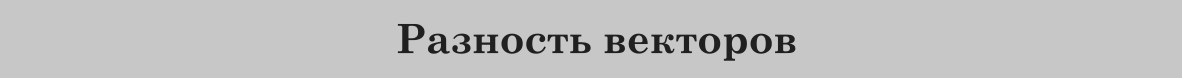 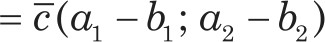 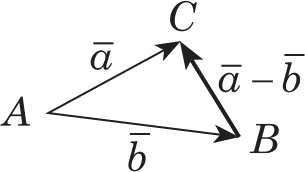 AC — AB —— BC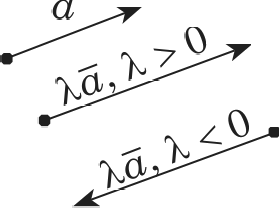 При k < 0 вектор kct одинаково направлен е  вектором fi.При  k  < 0 вектор  kct проти-воположно направлен с вектором fi .Для лтобых векторов  о,  6  и с1)  fi + 6  = h + fi;2) 0  + (   + с)  = (0 + h) + с;3) 0 + 0 = о,4) fi — 6 = ci + (—1-)  6 ;и ліобых чисел  ј и ц:7)  0-   fi = 0;8)  L - 0 = 0;9) 1X01 = 1Х- 1 1fi1;10)  k > 0	kfi 11 0;Задача І.Задача 2.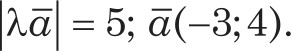 длину вектора 0   = —3AB,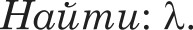 если А(3; —2; 0), В(Б,’ 0; —1).Решение.Решение.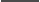 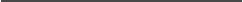 Ы(—3; 4), тогда= (5 — 3; 0 — (—2); — I — 0;AB = (2; 2; —1);о = —3AB = (—6; — 6; 3);тогда Z = 11.=9.Ответ: +I.Omвe/п: 9.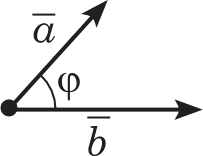 Теорема о скалярном произведении венторов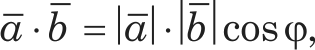 где ‹р — угол между векторамиЧисленное значение скалярного произведения характеризу- ет величину угла между векторами:Численное значение скалярного произведения характеризу- ет величину угла между векторами: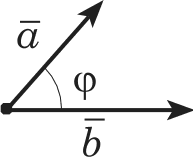 0   b > 0 ю 0°	‹р < 90°Угол между  векторами  — остръій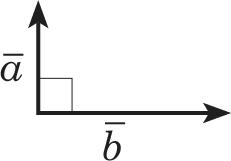 Условие перпендикулярности венторов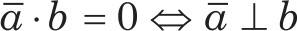 Угол между векторами 90° (векторы перпендикулярны)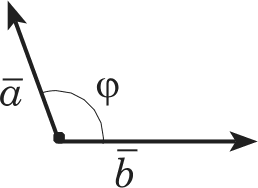 f-i    h < 0 ю   90° < ‹р < 180°Угол между векторами — тупойКосинус угла между векторами  вьшисляется  по формуле: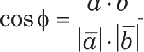 Косинус угла между векторами  вьшисляется  по формуле:Даны точки: A(0; 1; 1), B(l; 1; 2),32; —2; 2) и D(2; —3; 1).Найти: угол между векторами AB и CD.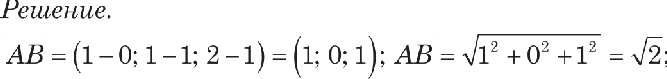 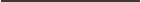 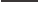 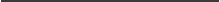 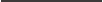 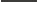 CZJ —— (2  — 2; — 3 + 2; I — 2) = (0; —1; — 1);  CD ——    0' + 1'  + 1'   =    2;Даны точки: A(0; 1; 1), B(l; 1; 2),32; —2; 2) и D(2; —3; 1).Найти: угол между векторами AB и CD.CZJ —— (2  — 2; — 3 + 2; I — 2) = (0; —1; — 1);  CD ——    0' + 1'  + 1'   =    2;На плоскости: по двум не- коллинеарным векторамВ пространстве: по трём неколлинеарным векторамm  — произвольный вектор— проиввольный вектор пространства; 0 и 6 и є — некомпланарные   (т.   е. непараллельные одной плоско-сти) векторы.Всегда существует разложе- ние: m = Xfi + цh + vi,где  Х, ц и v — единственныечисла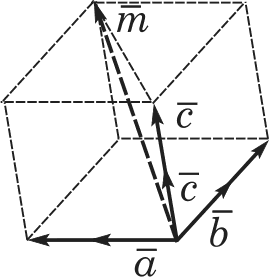 плоскости;  fi  и  6   — некол-— проиввольный вектор пространства; 0 и 6 и є — некомпланарные   (т.   е. непараллельные одной плоско-сти) векторы.Всегда существует разложе- ние: m = Xfi + цh + vi,где  Х, ц и v — единственныечислалинеарные векторы.— проиввольный вектор пространства; 0 и 6 и є — некомпланарные   (т.   е. непараллельные одной плоско-сти) векторы.Всегда существует разложе- ние: m = Xfi + цh + vi,где  Х, ц и v — единственныечислаВсегда существует— проиввольный вектор пространства; 0 и 6 и є — некомпланарные   (т.   е. непараллельные одной плоско-сти) векторы.Всегда существует разложе- ние: m = Xfi + цh + vi,где  Х, ц и v — единственныечисларазложение:— проиввольный вектор пространства; 0 и 6 и є — некомпланарные   (т.   е. непараллельные одной плоско-сти) векторы.Всегда существует разложе- ние: m = Xfi + цh + vi,где  Х, ц и v — единственныечислаm = kЫ + Ji6 ,— проиввольный вектор пространства; 0 и 6 и є — некомпланарные   (т.   е. непараллельные одной плоско-сти) векторы.Всегда существует разложе- ние: m = Xfi + цh + vi,где  Х, ц и v — единственныечислагде  Х и  ц — единственные— проиввольный вектор пространства; 0 и 6 и є — некомпланарные   (т.   е. непараллельные одной плоско-сти) векторы.Всегда существует разложе- ние: m = Xfi + цh + vi,где  Х, ц и v — единственныечислачисла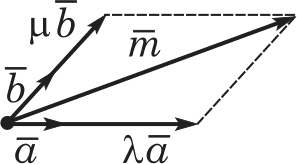 — проиввольный вектор пространства; 0 и 6 и є — некомпланарные   (т.   е. непараллельные одной плоско-сти) векторы.Всегда существует разложе- ние: m = Xfi + цh + vi,где  Х, ц и v — единственныечислаВекторы fi(m ; m) и h (6,; Ь2 ) неколлинеарны, еслиУсловие номпланарностивекторовВекторы  ci,  6  и скомпланарны, еслий  = Lfi + јзє,  где  32+    32	0Задача 1.Задача 2.Для векторов fi(—1;1)Даны три некопланарныхи b(1;1) найти такое разло-вектора fi(3; — 2;1); b(—1;1; — 2)жение, чтобы E(1; — 2)и c(2;1; — 3). Найти разло-жение вектора m(11; — 6; 5)по векторам fi, 6 и є.Решение.Векторы  fi  и  h неколлине-арны, т. е. —1 z 1 ; тогда 1вектор є можно разложить по двум неколлинеарным векторам единственным образом: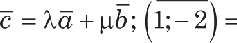 = К  —1;1 + р 1;1;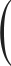 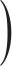 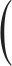 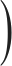 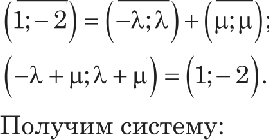 -Z+p=lZ+ц=—2;Ответ: Х = —1,5; ц = —0,5.Решение.Вектор m можно предста- вить единственным образом, разложенным по некомпла- нарным  векторам: 			 	 (11; —6; 5)	Z(3; —2;  ) +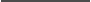 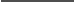 +p(—1;1; —2) + (2;1;— 3),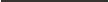 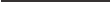 (3Z;—21;Z) +(—р; ц;—2ц) +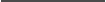 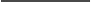 +(2v;v;— з ) - (11;—6;5).Їопучим систему:ЗА — р + 2  = II;—2k + ц + v = —6;k —2ц — 3v = 5.Omaem: Х = 2; јз = —3; v = 1.Этапы векторного метода:сформулировать вадачу на языке векторов;преобразовать составленные равенства на основании век- торных соотношений;перевести полученные результаты на язык геометрии. Рассмотрим примеры использования векторного языка для формулирования некоторых геометрических утвержденийЭтапы векторного метода:сформулировать вадачу на языке векторов;преобразовать составленные равенства на основании век- торных соотношений;перевести полученные результаты на язык геометрии. Рассмотрим примеры использования векторного языка для формулирования некоторых геометрических утверждений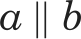 AB = hCD, где отрезки AB и CD принадлежат соответственно  прямым о и h, fi — числоТочки А, В н С принадлежат П]ЭЯМ ОЙ ОУстановить справедливость равенства:m  = hBC  нян  AC   ——hBC,или   AC    —— b   ABА	С	В-AC: AJ3 = m: пAC = — СВ п	QC ——     Tt    QA+	QBп	m + п	m + пдля  некоторой точки QAB-   CD  ——О,  где точки А  н  В  принадлежат прямой п, а точки С и D — прямой bВьшислить дли- ну отрезкаа) выбрать два неколлинеарных вектора, у которых известны длиныи угол между ними;6) разложить по ним вектор, длина которого вычисляется; в) найти скалярный квадрат этого вектора:	2Вьшислить ве- личину  углаа) выбрать два неколлинеарных вектора, для которых известно отношение длини углы между ними;6) выбрать векторы, задатощие искомый угол, и разложить их по базисным векторам;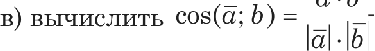 Задача.ABCDA В С D — куб. Точка М — середина В В, N — середи- на А D . Ребро куба равно 2o. Найти длину MN.Решение.1. Ввести систему координат.C(0; 0; 0); СМС — по оси Oz; CD — по оси Оу,- СВ — no оси Ох.if(2o; 0; о),  N(a; 2o; 2o).2. MW(o —2o;2o — 0; 2o — о);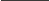 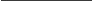 \LW = (—а; 2a;а), \LN —— —а)+(22о) + о = Обо.Ответ: обо.Задача.ABCDA В С D — куб. Точка М — середина В В, N — середи- на А D . Ребро куба равно 2o. Найти длину MN.Решение.1. Ввести систему координат.C(0; 0; 0); СМС — по оси Oz; CD — по оси Оу,- СВ — no оси Ох.if(2o; 0; о),  N(a; 2o; 2o).2. MW(o —2o;2o — 0; 2o — о);\LW = (—а; 2a;а), \LN —— —а)+(22о) + о = Обо.Ответ: обо.